患者データ収集フォーム テンプレート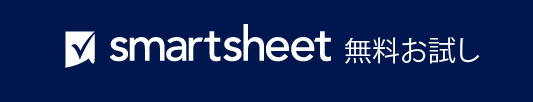 診療日管理者MM/DD/YYMM/DD/YYMM/DD/YY初診ですか？初診ですか？紹介元患者情報患者情報フル ネーム主要電話番号自宅住所第二電話番号メール アドレス社会保障番号勤務先住所生年月日MM/DD/YYMM/DD/YY健康上の懸念事項/症状受診の理由を記入してください。受診の理由を記入してください。 説明: 説明: 説明: 説明: 説明: 説明:今回の症状や病気が始まったのはいつ頃ですか？今回の症状や病気が始まったのはいつ頃ですか？ 説明: 説明: 説明: 説明: 説明: 説明:今日の受診における健康上の目標は何ですか？今日の受診における健康上の目標は何ですか？ 説明: 説明: 説明: 説明: 説明: 説明:保険情報保険会社名被保険者の生年月日MM/DD/YYMM/DD/YY被保険者の氏名グループ番号登録者 ID患者の署名緊急連絡先情報緊急連絡先情報緊急連絡先情報緊急連絡先情報フル ネーム関係自宅電話携帯番号勤務先電話番号メール アドレス紹介と補助治療現在、その他の治療を受けていますか？現在、その他の治療を受けていますか？現在、その他の治療を受けていますか？現在、その他の治療を受けていますか？はいいいえはいの場合、理由を記入してください。はいの場合、理由を記入してください。 説明: 説明: 説明: 説明: 説明: 説明:かかりつけ医電話番号診療所の住所支払い情報支払い情報支払い情報支払先支払日MM/DD/YYMM/DD/YY領収書番号支払い金額$0.00                        $0.00                        支払い方法支払い人受領者アカウントの詳細アカウントの詳細アカウントの詳細支払期間支払期間支払期間アカウント残高支払済額支払残高開始日MM/DD/YYMM/DD/YY $0.00                        $0.00                        $0.00  終了日MM/DD/YYMM/DD/YYサービスの説明サービスの説明サービスの説明支払いに関するその他の
備考支払いに関するその他の
備考その他の備考その他の備考 説明: 説明: 説明: 説明: 説明: 説明:– 免責条項 –Smartsheet がこの Web サイトに掲載している記事、テンプレート、または情報などは、あくまで参考としてご利用ください。Smartsheet は、情報の最新性および正確性の確保に努めますが、本 Web サイトまたは本 Web サイトに含まれる情報、記事、テンプレート、あるいは関連グラフィックに関する完全性、正確性、信頼性、適合性、または利用可能性について、明示または黙示のいかなる表明または保証も行いません。かかる情報に依拠して生じたいかなる結果についても Smartsheet は一切責任を負いませんので、各自の責任と判断のもとにご利用ください。